МБОУ СОШ № 77 Класс 5БПредмет литератураЗайти на Googleclass–платформа. Ознакомиться с  заданиями, прикрепленными материалами  на  Googleclass–платформа. Оформить ответ на данной платформе и послать учителю. Учитель  прокомментирует ваши ответы и оценит работуПредмет русский языкЗайти на Googleclass–платформа. Ознакомиться с  заданиями, прикрепленными материалами  на  Googleclass–платформа. Оформить ответ на данной платформе и послать учителю. Учитель  прокомментирует ваши ответы и оценит работуПредмет музыка, изобразительное искусствоУЧИТЕЛЬ  Линева Е.АКласс 5 Предмет английский язык Зайти на Googleclass–платформа. Ознакомиться с  заданиями, прикрепленными материалами  на  Googleclass–платформа. Оформить ответ на данной платформе и послать учителю. Учитель  прокомментирует ваши ответы и оценит работуПредмет  история  всеобщаяПредмет обществознаниеПредмет географияПредмет: БиологияТехнология 5Б (мальчики).Технология  5 Б класс (девочки)Предмет математикаВсе заданияна эту неделю смотрите на Яндекс-диске по ссылк е: https://yadi.sk/d/b2vKULYPqwCEkQОтветы присылать   WhatsApp (89122965232)Вход на УЧИ.РУ.  https://uchi.ru/24.04. Самостоятельная работа «Решение задач на проценты».Записать краткую запись к каждой задаче  и решить.(К задачам № 1-3, есть образец краткой записи, к задачам № 4-5 – сделать самим)1. Фирма выпустила 12 000 коробок с чаем. Из них 12% коробок с сюрпризом. Сколько коробок с сюрпризом выпустила фирма?2. В спортивной секции занимается 60 учеников, из них 70% составляют девочки. Сколько мальчиков занимается в спортивной секции?
3. Из 80 семян взошли 50 растений. Найдите процент всхожести семян. (сколько процентов семян взошло?)4. Школьники собирали макулатуру. Ребята пятого класса собрали 150 кг макулатуры, что составило 60% общего веса собранной макулатуры. Сколько кг макулатуры собрали все школьники?
5. Из 15 кг яблок получается 12 кг яблочного пюре. Каков процент выхода пюре из яблок? Критерии оценивания:Каждое задание оценивается :2балла. – краткая запись верно, решение верно, есть письменные вычисления («считаем в уме» - это устные вычисления, их записывать не надо)1балл. - краткая запись неверно, решение верно1 балл -  нет письменных вычислений 0 б – решение неверноПредмет: Физическая культураПредмет: ОБЖТемаЭОР(ссылка)Текущий контрольТекущий контрольКонсультацияКонсультацияТемаЭОР(ссылка)формасрокиформасрокиКартина В. М. Васнецова «Аленушка». А. А. Прокофьев. «Аленушка» («Пруд заглохший весь в зеленой ряске...»). Д. Б. Кедрин. «Аленушка» («Стойбище осеннего тумана...») ознакомиться с видео  https://fs08.infourok.ru/file/050a-00056fc1-c09f0c95.mp3https://fs08.infourok.ru/file/050c-00056fc3-3ce427ee.mp3https://fs08.infourok.ru/file/050a-00056fc1-c09f0c95.mp3https://fs08.infourok.ru/file/050c-00056fc3-3ce427ee.mp3учебник Стр.164-165 выразительное чтение.Аудиозапись отправить на WhatsApp20.04.20WhatsAppViberGoogleClass20.04.20Н. М. Рубцов. «Родная деревня».Дон-Аминадо. «Города и годы» ознакомиться с видео  https://www.youtube.com/watch?v=ea5uxRmRe8Yhttps://www.youtube.com/watch?v=ea5uxRmRe8Yучебник Стр.167-169 выразительное чтение. «Размышляем о прочитанном» Устно ответить на вопросы 5,6.22.04.20.WhatsAppViberGoogle Class22.04.20Саша Черный. Рассказы «Кавказский пленник», «Игорь-Робинзон». Юмор ознакомиться с видео  https://www.youtube.com/watch?v=7nWvS8mapaE&feature=emb_logo-Просмотреть видеоролик о творчестве С. Черногоhttps://www.youtube.com/watch?v=7nWvS8mapaE&feature=emb_logoучебник -Стр.172-173 (законспектировать о творчестве С. Черном в тетрадь)Стр. 173-188 читать, письменно ответить на вопросы.отправить на GoogleClass23.04.20WhatsAppViberGoogleClass23.04.20ТемаЭОР(ссылка)Текущий контрольТекущий контрольКонсультацияКонсультацияТемаЭОР(ссылка)формасрокиформасрокиВремя глагола. Прошедшее время ознакомиться с видео  https://www.youtube.com/watch?v=XWQoaDRZcaU1.Просмотреть видеоурокhttps://www.youtube.com/watch?v=XWQoaDRZcaU2.учебник Стр 117 правило №2 наизусть3.Упр 655, 4.Списать слова из рамочки. Выучить правильное произношение этих слов, отправить на GoogleClass20.04.20GoogleClassWhatsApp20.04.20Настоящее время -учебник 1стр. 118 правило наизусть2. учебник Упр 659,3.Выполнить карточку, отправить на GoogleClass21.04.20GoogleClassWhatsApp21.04.20Будущее время -1. учебник Стр 119 рассмотреть таблицу,2. учебник упр 662 выписать глаголы в два столбика), упр 6653 тест, отправить на GoogleClass22.04.20GoogleClassWhatsApp22.04.20Спряжение глагола ознакомиться с видео  https://www.youtube.com/watch?v=mowDRK429Sc1.просмотреть видеоурокhttps://www.youtube.com/watch?v=mowDRK429Sc2.выучить глаголы исключения наизусть3. учебник стр 122 правило, рассмотреть образец рассуждения 4. учебник упр. 669,672,отправить на GoogleClass23.04.20GoogleClassWhatsApp23.04.20Правописание безударных личных окончаний глаголов 1.Рапечатать или списать в тетрадь для правил памятку2. учебник упр 679, 3.тест,отправить на GoogleClass24.04.20GoogleClassWhatsApp24.04.20Класс предметТема ЭОР(ссылка)Текущий контрольТекущий контрольКонсультацияКонсультацияКласс предметТема ЭОР(ссылка)формасрокиформасроки5БмузыкаЗастывшая музыка. Полифония в музыке и живописи.ознакомиться с видеоhttps://resh.edu.ru/subject/lesson/7426/main/255092/Просмотреть видеоролик по ссылке:https://resh.edu.ru/subject/lesson/7426/main/255092/- выполнить тест письменно в тетради (тест размещён в "подробностях для ученика")сфотографировать и прислать учителю в АИС СГ или в  WhatsApp (89086332264)24.04- выполнить тест письменно в тетради (тест размещён в "подробностях для ученика")сфотографировать и прислать учителю WhatsApp (89086332264)24.04Изобразительное искусствоСовременное      выставочное искусство. Гобелен и батик.Просмотреть видеоролик по ссылке:https://yandex.ru/video/search?text=галилео+гобеленыПросмотреть видеоролик по ссылке:https://yandex.ru/video/search?text=галилео+гобеленыучебник с.156-162 - выполнить тест письменно в тетради (тест размещён в "подробностях для ученика")сфотографировать и прислать учителю в АИС СГ или в  WhatsApp (89086332264)20.04- выполнить тест письменно в тетради (тест размещён в "подробностях для ученика")сфотографировать и прислать учителю в WhatsApp (89086332264)20.04ТемаЭОР(ссылка)Текущий контрольТекущий контрольКонсультацияКонсультацияТемаЭОР(ссылка)формасрокиформасрокиПроверочная работа  по теме «Путешествие по Лондону»Проверочная работа по английскому языку для 5 класса по теме «London»Выберите нужный вариант:1.  Listen! Somebody _________  the violin. a) is playing          b) plays          c) played 2.  __________ you ___________ to drink some coffee? a)do, want            b) is, wanting    c) are wanting 3.  The Queen ____________ in Buckingham Palace, doesn’t she? a) is living          b) live                 c) lives 4.  Now he _____________ lunch in a cafe not far from Trafalgar Square. a) is having          b) haves            c) has 5.  You ____________ many interesting places in London. a) is seeing          b) can see             c) sees 2. Составьте предложения:Задание 4.Makeupsentences: 1)visit, a, lot, tourists, of, Palace, famous, Buckingham. ____________________________________________________________ 2)built, Bridge, 1894, in, Tower, was. _____________________________________________________________ 3) Abbey, is, a, Westminster, of, London, symbol. _____________________________________________________________ 4)history, of, Bloody, blood, Tower, has, the, a. _____________________________________________________________ 5)interesting, most, the, London, is, one, of, famous, and, cities. Индивидуальная карточка Googleclass–платформа3 дняВопрос можно задать по почте, в мессенджерах.до 24.04.Работа над ошибкамиИндивидуальная карточка –сетевой город + Googleclass –платформаУчитель  прокомментирует ваши ответы на платформе и оценит работуСобытия на улицах ЛондонаGoogleclass –платформаПосмотрите видео урок по следующе	 ссылке: https://go.mail.ru/search_video?fm=1&rf=https%253A%252F%252Fgo.mail.ru%252F&q=%D0%B2%D0%B8%D0%B4%D0%B5%D0%BE%D1%83%D1%80%D0%BE%D0%BA+%D0%BF%D0%BE+%D1%82%D0%B5%D0%BC%D0%B5+%D0%9B%D0%BE%D0%BD%D0%B4%D0%BE%D0%BD&frm=ws_t&d=5737712679603123166&sig=9dc0b476f6&s=vk.comУчитель  прокомментирует ваши ответы на платформе и оценит работуТемаЭОРТекущий контрольТекущий контрольКонсультацияКонсультацияТемаЭОРформасрокиформасрокиУстановление империиОзнакомиться с видеоhttps://interneturok.ru/lesson/istoriya/5-klass/drevniy-rim/ustanovlenie-imperii?block=playerТермины, тестОтвет выполненного теста, который прикреплен в АИС СГ в подробностях для ученика выполнить и прислать на почту учителюДо 27.04.Вопрос можно задать по почте, в мессенджерах.До 27.04.Единовластие ЦезаряОзнакомиться с видеоhttps://interneturok.ru/lesson/istoriya/5-klass/drevniy-rim/sosedi-rimskoy-imperii/testcasesТермины, тестОтвет выполненного теста, который прикреплен в АИС СГ в подробностях для ученика выполнить и прислать на почту учителюДо 30.04.Вопрос можно задать по почте, в мессенджерах.До 30.04.ТемаЭОРТекущий контрольТекущий контрольКонсультацияКонсультацияТемаЭОРформасрокиформасрокиПрава и обязанности гражданинаОзнакомиться с видеоhttps://interneturok.ru/lesson/obshestvoznanie/5-klass/rodina/grazhdanin-ego-prava-i-obyazannostiВторая, третья часть фильмаПо параграфу  13 проверим себя в.2,3 Ответ выполненного задания, который прикреплен в АИС СГ в подробностях для ученика выполнить и прислать на почту учителюДо 29.04.Вопрос можно задать по почте, в мессенджерах.До 29.04.ТемаЭОРТекущий контрольТекущий контрольКонсультацияКонсультацияТемаЭОРформасрокиформасрокиВулканы,гейзерыОзнакомиться с видеоhttps://interneturok.ru/lesson/geografy/5-klass/litosfera-tvyordaya-obolochka-zemli/vulkany-goryachie-istochniki-geyzeryПрохождение тестаКонт.картаОтвет выполненного задания, который прикреплен в АИС СГ в подробностях для ученика выполнить и прислать на почту учителюДо 27.04.Вопрос можно задать по почте, в мессенджерах.До 27.04.Тема ЭОР(ссылка)Текущий контрольТекущий контрольКонсультацияКонсультацияТема ЭОР(ссылка)формасрокиформасрокиПодцарство Одноклеточныеhttps://youtu.be/f6cfCBojEBU, просмотреть видео Выписать общие характеристики подцарства Одноклеточные. Выполните задание. Учебник стр. 75, вопрос 1(черные цифры) Выполненную работу фотографируете. (работа должна быть подписана (Ф.И. учащегося, класс, литер класса)), а затем высылаете в сетевой город, или в контакт, или ватсап.(срок сдачи работы  21.04.2020)21.04.2020Вопрос можно задать по почте, в мессенджерах.20.04.2020ТемаЭОР (ссылка)Задание по урокуТекущий контрольТекущий контрольТемаЭОР (ссылка)Задание по урокуформасроки21.04Технология ухода за жилым помещением, одеждой, обувью.Презентацияhttps://multiurok.ru/files/prezentatsiia-k-uroku-ukhod-za-odezhdoi-i-obuviu.htmlПо презентации ,которую посмотреть, составить план (по пунктам). Работу можно отправить на почту ли личным сообщением учителю в СГОписьменная работаФорма консультации:  письмо учителю на почтудо 17.00 дня,следующегоза проведением урокаДата, темаЭОР (ссылка)Задания по урокуТекущий контрольТекущий контрольДата, темаЭОР (ссылка)Задания по урокуформасрок Блюда из овощей и фруктов   Приготовление салата из сырых овощей просмотреть видео https://infourok.ru/tehnologiya-prigotovleniya-blyud-iz-ovoschey-i-fruktov-3728864.html1. Прочитать параграф № 10 «Технология приготовления блюд из овощей и фруктов». Посмотреть презентацию по ссылкеhttps://infourok.ru/tehnologiya-prigotovleniya-blyud-iz-ovoschey-i-fruktov-3728864.html2. Записать в тетрадь технологию приготовления салата из сырых овощей (фруктов)(стр.62 или слайд № 18). Выполнить практическую работу № 5 «Приготовление салата из сырых овощей (фруктов)3. Результат (фото блюда и записи в тетради) отправить на почту учителяnatalya.parkhomenko.70@mail.ruПисьмо учителю в Сетевой городДо 17.00 следующего дняТемаЭОР(ссылка)Текущий контрольТекущий контрольКонсультацияКонсультацияТемаЭОР(ссылка)формасрокиформасрокиПеревод процентов в десятичную дробь Карточка «Перевод процентов в десятичную дробь» (см.прикр.файл) в облаке  на Яндекс-диске20.04.Решение задач на проценты Видеоурокhttps://www.youtube.com/watch?v=mt3wBH7bmwMПосмотреть презентацию № 1 и выполнить задания в презентации.21.04.Видеоурокhttps://www.youtube.com/watch?v=mt3wBH7bmwM21.04.-24.04.Решение задач на процентыПосмотреть презентацию № 2 и выполнить задания в презентации.22.04.Решение задач на процентыПосмотреть презентацию  № 3 и выполнить задания в презентации.23.04.Решение задач на процентыСамостоятельная работа «Решение задач на отметку» (записать в тетрадь, оформить по образцу) на отметку. См. прикр.файл. Фото выслать на почту 24.04.20.04. Карточка «Перевод процентов в десятичную дробь»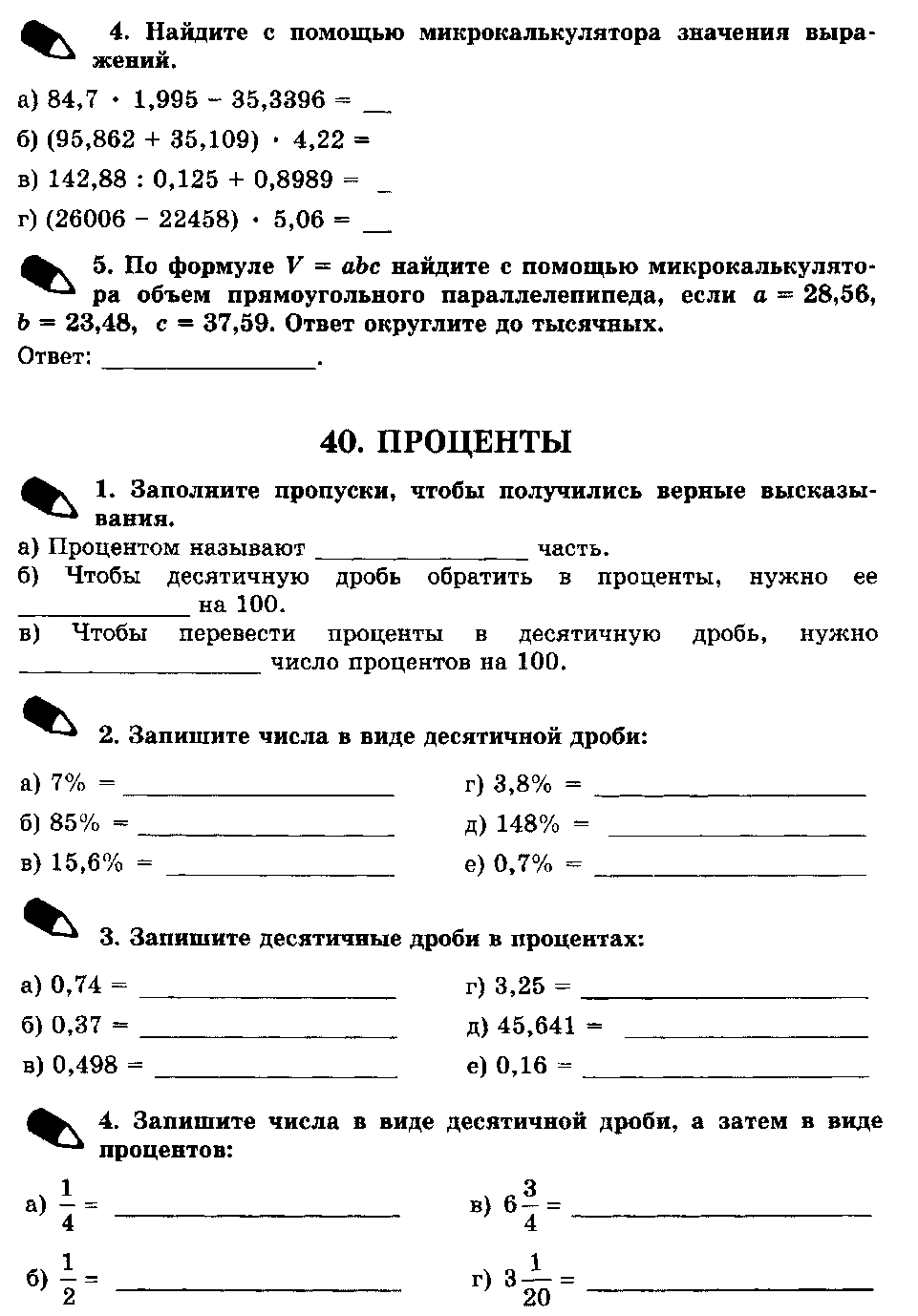 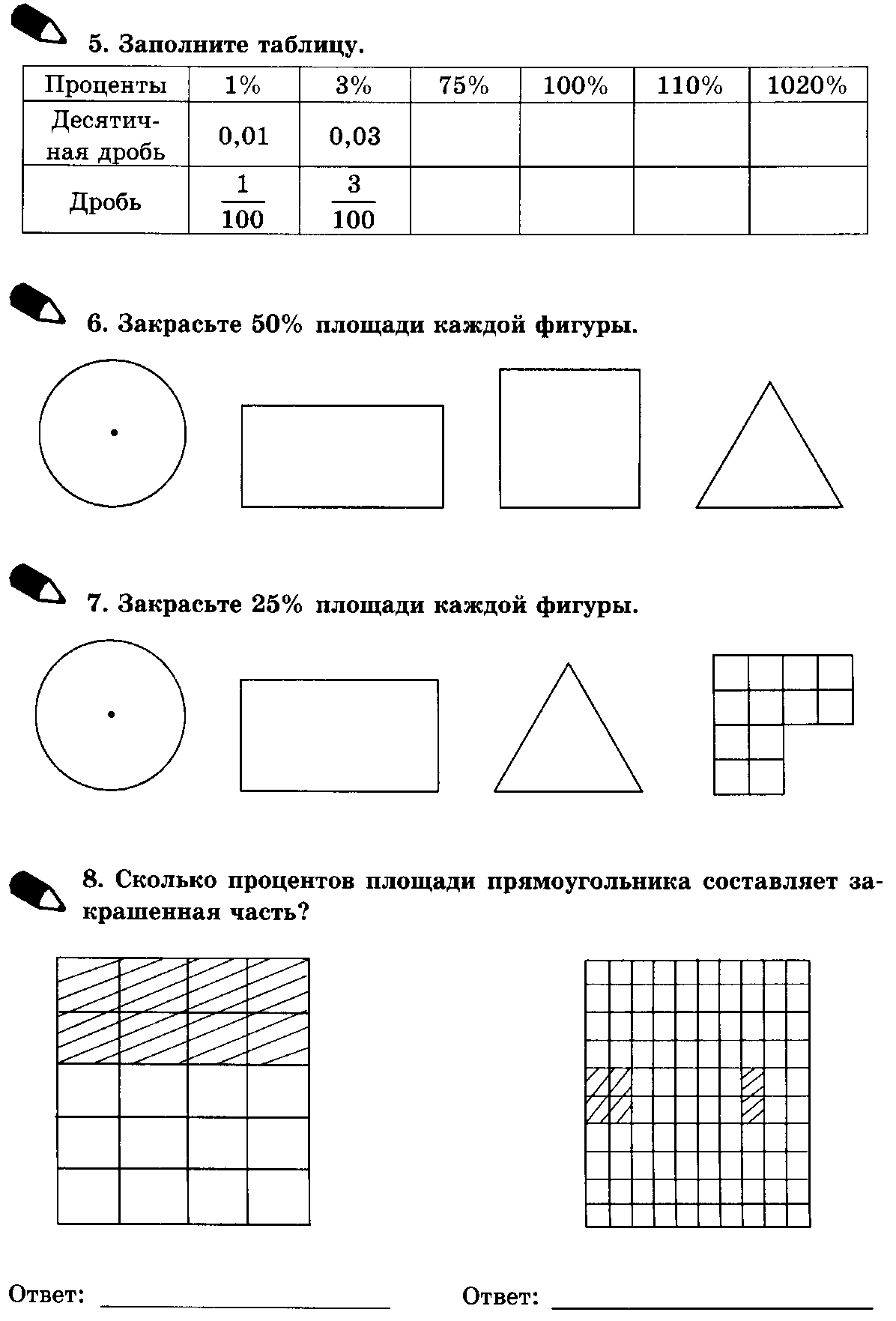 Кол-во коробокКол-во %Всего чая Чай с сюрпризом Кол-во учениковКол-во %Все ученики Девочки Мальчики Кол-во семянКол-во %Всего ВзошлоОтметка59-10 баллов47-8 баллов34-6 баллов«доработать»0-3 баллаТема ЭОР(ссылка)Текущий контрольТекущий контрольКонсультацияКонсультацияТема ЭОР(ссылка)формасрокиформасрокиВедение мяча. Общефизическая подготовка. Упражнения, ориентированные на развитие основных физических качеств (силы, быстроты, выносливости, координации, гибкости, ловкости). https://content-9.foto.my.mail.ru/community/9o-6o-9o/_groupsphoto/h-32150.jpgСамостоятельное выполнение круговой тренировки.24.04.2020Вопрос можно задать по почте, в мессенджерах.В течение неделиВедение мяча с ускорением. https://content-9.foto.my.mail.ru/community/9o-6o-9o/_groupsphoto/h-32150.jpgСамостоятельное выполнение круговой тренировки.24.04.2020Вопрос можно задать по почте, в мессенджерах.В течение неделиИгра в футбол по правилам. Тактические действия в игре. https://im0-tub-ru.yandex.net/i?id=d032a78c57262e61129bf8b298f26832&n=13&exp=1Самостоятельное выполнение упражнений на гибкость.Ответить на вопрос  Как звучит клятва спортсменов на олимпийских играх?Как звучит Олимпийский девиз?Нарисовать олимпийские кольца (раскрасить). Фото прислать учителю на почту24.04.2020Вопрос можно задать по почте, в мессенджерах.В течение неделиТемаЭОР(ссылка)Текущий контрольТекущий контрольКонсультацияКонсультацияТемаЭОР(ссылка)формасрокиформасрокиОказание первой помощи при ушибах, ссадинах (практическое занятие) https://infourok.ru/domashnyaya-aptechka-naznachenie-soderzhanie-762435.htmlОзнакомиться с содержанием, назначением домашней аптечки и записать в тетради правила ее использования. Фото работы отправить на почту учителя24.04.2020Вопрос можно задать по почте, в мессенджерах.В течение недели